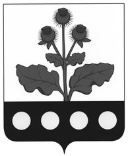 АДМИНИСТРАЦИЯ ИСТОБИНСКОГО СЕЛЬСКОГО ПОСЕЛЕНИЯ РЕПЬЕВСКОГО МУНИЦИПАЛЬНОГО РАЙОНАВОРОНЕЖСКОЙ ОБЛАСТИПОСТАНОВЛЕНИЕ«23» октября 2020 г. № 171с. Истобное В соответствии с Федеральным законом от 06.10.2003 года № 131-ФЗ "Об общих принципах организации местного самоуправления в Российской Федерации", Федеральным законом от 28.12.2009 № 381-ФЗ "Об основах государственного регулирования торговой деятельности в Российской Федерации", Уставом Истобинского сельского поселения Репьевского муниципального района Воронежской области, решением Острогожского районного суда Воронежской области от 24.08.2020 г.  администрация Россошкинского сельского поселения постановляет:1. Утвердить анализ финансовых, экономических, социальных и иных показателей состояния торговли и анализ эффективности применения мер по развитию торговой деятельности на территории Истобинского сельского поселения Репьевского муниципального района Воронежской области по итогам 2019 года.2. Настоящее постановление подлежит официальному обнародованию и опубликованию в сети «Интернет» на официальном сайте органов местного самоуправления Истобинского сельского поселения.3. Контроль за исполнением настоящего постановления оставляю за собойУТВЕРЖДЕНпостановлением администрации Истобинского сельского поселенияот 23 октября 2020 г. № 171АНАЛИЗ ФИНАНСОВЫХ, ЭКОНОМИЧЕСКИХ, СОЦИАЛЬНЫХ И ИНЫХ ПОКАЗАТЕЛЕЙ СОСТОЯНИЯ ТОРГОВЛИ И АНАЛИЗ ЭФФЕКТИВНОСТИ ПРИМЕНЕНИЯ МЕР ПО РАЗВИТИЮ ТОРГОВОЙ ДЕЯТЕЛЬНОСТИ НА ТЕРРИТОРИИ ИСТОБИНСКОГО СЕЛЬСКОГО ПОСЕЛЕНИЯ РЕПЬЕВСКОГО МУНИЦИПАЛЬНОГО РАЙОНА ВОРОНЕЖСКОЙ ОБЛАСТИ ПО ИТОГАМ 2019 ГОДААнализ финансовых, экономических, социальных и иных показателей состояния торговли и анализ эффективности применения мер по развитию торговой деятельности на территории Истобинского сельского поселения Репьевского муниципального района Воронежской области по итогам 2019 года подготовлен на основании статьи 17 Федерального закона от 28.12.2009 № 381-ФЗ "Об основах государственного регулирования торговой деятельности в Российской Федерации".На территории сельского поселения зарегистрировано 8 субъектов малого и среднего предпринимательства из них:- индивидуальных предпринимателей – 5.Одной из главных задач деятельности администрации сельского поселения является устойчивое социально-экономическое развитие сельского поселения и повышение уровня и качества жизни его жителей. В этой связи важное значение имеет развитие потребительского рынка.Потребительский рынок является инструментом формирования потребительских ценностей и удовлетворения потребностей населения, обеспечивает нормальное денежное обращение, создает новые рабочие места для населения, формирует сферу деятельности большого числа организаций и предприятий.        Торговля на территории сельского поселения представлена в основном сектором розничной торговли, осуществляют деятельность 5 магазинов. Ассортимент продукции торговли в целом удовлетворяет спрос населения.Проблемой, препятствующей развитию сектора торговли в сельском поселении является недостаточный уровень развития кооперации; наличие большого числа посредников между небольшими производителями и небольшими торговыми организациями.Большинство участников сектора торговли отмечают низкий уровень подготовки персонала для торговых организаций. Ключевыми факторами дефицита сотрудников низкой квалификации являются социальная непрестижность профессий в торговле, низкие зарплаты и социальные гарантии (отсутствие таковых).Администрация сельского поселения в рамках полномочий, предусмотренных законодательством, в силу своих возможностей занимается улучшением обеспечения жителей сельского поселения услугами торговли. В частности, это выражается в участии по размещению новых объектов торговли, в содержании подъездных автомобильных дорог в летний и зимний период, содействии в подключении объектов торговли к инженерным сетям.Администрацией сельского поселения разработана и утверждена схема размещения нестационарных торговых объектов на территории сельского поселения.Об утверждении анализа финансовых, экономических, социальных и иных показателей состояния торговли и анализ эффективности применения мер по развитию торговой деятельности на территории Истобинского сельского поселения Репьевского муниципального района Воронежской области по итогам 2019 годаГлава сельского поселенияВ.И. Аристова